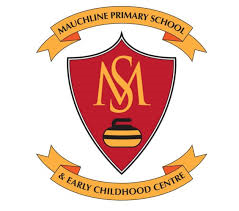 Parent Council MeetingAGM meetingMonday 7th of February 2022Attendees: Lorna Donnelly, Clare Rutherford, Kirsty McCrindle, Robyn Davidson, Susan Cross, Maria McKell, Christina Palmer, Ann Caldwell, Lisa Selman  Apologies: Cheryl Crawford, Jillian Connelly, Janna Hall, Rebecca Craig, Cara Phillips Item No. TITLE    ITEMName of leadWELCOME & APOLOGIES Lorna welcomed the group to the first meeting of the new year and introduced Mrs Robyn Davidson, our new head teacher. The group then went round and introduced themselves including new member request Lisa Selman. ChairMINUTE OF PREVIOUS MEETING Agreed as accurate Paper 1ChairMATTERS ARISINGWill be covered in the agenda.ChairHead Teacher REPORT Robyn provided a verbal update to the group. Head TeacherECC UpdateCarried forward until next meetingECC Senior treasurers repOrt Balance as of 07/02/2022 is £1977.20The raffle made £391£40.49 was paid out for a leaving gift for Ms Dougan2 x £20 Afternoon Tea vouchers for Retiring Dining staff. Before Christmas we had discussed leaving the funds in place until Mrs Davidson had taken on the new post. This would allow a discussion on what is required, and a plan put in place to spend the funds. This will be discussed in future meetings. TreasurerSUBGROUP ACTION REPORTSFundraising:Lorna has spoken to Karen at the Black Bull regarding hosting a quiz night. Potentially on 04/03/2022. This will be hosted by the Black Bull, and we will only responsible for attendees and raffles. Other possible routes of income were discussed, and Hidden Teams will be a possibility. Advertising should be clear that this is being run by the Parent Council.An Easter treasure hunt/ Royal Jubilee theme will be a possibility as well. Lorna will check whether the Community council will be giving out Easter eggs this year and if not, we will purchase these and give out to pupils. Once guidelines are made clear we will look into the possibility of holding a summer garden party as opposed to a disco as this can take place outside and hopefully be well attended. The last garden party was a great success with families getting involved as well.  As restrictions ease, we will look at hosting a Halloween disco. For September we will discuss hosting a bingo night as the first event of the new school year. ChristmasEvents will be discussed and planned as guidelines allow. SUBGROUP ACTION REPORTSFundraising:Lorna has spoken to Karen at the Black Bull regarding hosting a quiz night. Potentially on 04/03/2022. This will be hosted by the Black Bull, and we will only responsible for attendees and raffles. Other possible routes of income were discussed, and Hidden Teams will be a possibility. Advertising should be clear that this is being run by the Parent Council.An Easter treasure hunt/ Royal Jubilee theme will be a possibility as well. Lorna will check whether the Community council will be giving out Easter eggs this year and if not, we will purchase these and give out to pupils. Once guidelines are made clear we will look into the possibility of holding a summer garden party as opposed to a disco as this can take place outside and hopefully be well attended. The last garden party was a great success with families getting involved as well.  As restrictions ease, we will look at hosting a Halloween disco. For September we will discuss hosting a bingo night as the first event of the new school year. ChristmasEvents will be discussed and planned as guidelines allow. SUBGROUP ACTION REPORTSFundraising:Lorna has spoken to Karen at the Black Bull regarding hosting a quiz night. Potentially on 04/03/2022. This will be hosted by the Black Bull, and we will only responsible for attendees and raffles. Other possible routes of income were discussed, and Hidden Teams will be a possibility. Advertising should be clear that this is being run by the Parent Council.An Easter treasure hunt/ Royal Jubilee theme will be a possibility as well. Lorna will check whether the Community council will be giving out Easter eggs this year and if not, we will purchase these and give out to pupils. Once guidelines are made clear we will look into the possibility of holding a summer garden party as opposed to a disco as this can take place outside and hopefully be well attended. The last garden party was a great success with families getting involved as well.  As restrictions ease, we will look at hosting a Halloween disco. For September we will discuss hosting a bingo night as the first event of the new school year. ChristmasEvents will be discussed and planned as guidelines allow. AOCBCouncillor update: As this was the first meeting since Robyn taking on the role of new head teacher, we have decided to postpone inviting councillors to the meeting. Invites will now be sent out inviting the councillors to the meeting on 07/03/2022. Active Schools: Barry from Active Schools has spoken with Lorna regarding attending a meeting to discuss possible activities within the school. He has also enquired about brining activities into Mauchline. He has been passed to Community Association and Lorna advised that we can promote any activities from a PC perspective. He will also discuss Awards for All which is a grant that can be awarded to schools. In relation to this we will look at any other available grants that we may be able to apply for.AOCBCouncillor update: As this was the first meeting since Robyn taking on the role of new head teacher, we have decided to postpone inviting councillors to the meeting. Invites will now be sent out inviting the councillors to the meeting on 07/03/2022. Active Schools: Barry from Active Schools has spoken with Lorna regarding attending a meeting to discuss possible activities within the school. He has also enquired about brining activities into Mauchline. He has been passed to Community Association and Lorna advised that we can promote any activities from a PC perspective. He will also discuss Awards for All which is a grant that can be awarded to schools. In relation to this we will look at any other available grants that we may be able to apply for.AOCBCouncillor update: As this was the first meeting since Robyn taking on the role of new head teacher, we have decided to postpone inviting councillors to the meeting. Invites will now be sent out inviting the councillors to the meeting on 07/03/2022. Active Schools: Barry from Active Schools has spoken with Lorna regarding attending a meeting to discuss possible activities within the school. He has also enquired about brining activities into Mauchline. He has been passed to Community Association and Lorna advised that we can promote any activities from a PC perspective. He will also discuss Awards for All which is a grant that can be awarded to schools. In relation to this we will look at any other available grants that we may be able to apply for.New PC MemberLorna proposed Lisa Selman as a new member of the Parent Council. This was seconded by Clare Rutherford and Christina Palmer. New PC MemberLorna proposed Lisa Selman as a new member of the Parent Council. This was seconded by Clare Rutherford and Christina Palmer. New PC MemberLorna proposed Lisa Selman as a new member of the Parent Council. This was seconded by Clare Rutherford and Christina Palmer. DATE OF NEXT MEETING Monday 7th of March – 7pm via Google MeetDATE OF NEXT MEETING Monday 7th of March – 7pm via Google MeetDATE OF NEXT MEETING Monday 7th of March – 7pm via Google Meet